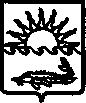 Аналитическая справка по реализации основныхнаправлений ПНПО	Управление образования администрации муниципального образования Приморско-Ахтарский район информирует о реализации мероприятий приоритетного национального проекта «Образование» в рамках сетевого графика по состоянию на 20.04.2016г.Развитие дистанционного образования детей-инвалидов.В  первом квартале  2015-2016г.  учебного года продолжено дистанционное обучение учащихся на базе опорной  по дистанционному образованию МАОУ СОШ № 18.            Организация обучения опирается на созданную в ОО  нормативно-правовую базу. Кадровый состав для работы с детьми-инвалидами составляет 12 педагогов.Численность детей-инвалидов, обучающихся дистанционно, составляет с начала 2-го полугодия  9 человек ( учащиеся СОШ № 1,2 4,5,13,15,18,22).            В 2015-2016 учебном году сформировано 24 предмето-класса, зарегистрированных в информационно-образовательной системе.Организация дистанционного   обучения  детей-инвалидов, находящихся  на надомном обучении,   ведется  в соответствии с уровнем образовательных программ  двух ступеней образования:I ступень - начальное общее образование (нормативный срок освоения 4 года);II ступень - основное общее образование (нормативный срок освоения 5 лет);Обучение ведется по индивидуальным  учебным планам,         составленному  гибкому расписанию учебных занятий.	Дистанционные методики, применяемые педагогами, позволяют полностью обеспечить детей-инвалидов качественным образованием. По итогам первого полугодия 2015-2016 года  обученность детей с ОВЗ составила 100%,  качество знаний – 57%. В течение первого квартала 2015-2016 учебного года   осуществлялось психолого-педагогическое сопровождение процесса дистанционного обучения детей-инвалидов  по направлениям:  консультативная деятельность (тренинги, консультации для родителей); диагностическая деятельность (мониторинг учебной деятельности, личных достижений); коррекционно-развивающая деятельность (консультации и занятия, в том числе на дому); профилактическая деятельность (беседы); просветительская деятельность (повышение родительской и педагогической компетенции по вопросам воспитания и образования детей-инвалидов через памятки, консультации, выступления на родительских собраниях, педсоветы, совещания); использование оборудованного кабинета психологической разгрузки. Учащиеся-инвалиды включены в систему воспитательной работы. В первом квартале   2015-2016 учебного года дети-инвалиды приняли участие в акции «Покорми птиц» и викторине «Птицы Кубани», профориентационном мероприятии «Мир профессий». Учащиеся были привлечены к проведению Дня открытых дверей Центра дистанционного обучения (с приглашением представителей  ЦЗН, СМИ, средних профессиональных организаций).   Государственная поддержка талантливой молодежи.В районе действует система, направленная на организацию поиска и поддержки талантливых, одарённых детей.В краевом этапе всероссийской олимпиады 2016г.  школьников приняли участие 86 школьников.Проведены муниципальный и зональный этапы конкурса научно-исследовательских проектов школьников «Эврика». По направлениям  воспитательной  работы среди педагогов и учащихся образовательных учреждений проведены: - муниципальный этап краевого конкурса юных корреспондентов «Красная строка»;- муниципальный этап конкурса «Птицы Кубани», операция «Каждой пичужке - кормушка»;-  муниципальный конкурс «Я и мой город»;- муниципальный этап краевого фестиваля- конкурса хоровых коллективов «Поющая Кубань»;- муниципальные этапы краевых конкурсов  «Молодые дарования Кубани», «Звонкие голоса Кубани», «Коллектив года»;-муниципального этап конкурса сочинений и проектов «Мы помним – мы гордимся!»;-  муниципальный этап краевого конкурса  «Юность России»;- муниципальный этап краевого конкурса «Педагог-психолог Кубани-2016»;- муниципальный этап краевого конкурса «Пасха в кубанской семье»;-муниципальный этап экологической акции «Бумажный бум»; - акция «Письмо Победителю»;- акция «Ответы на трудные вопросы»;- муниципальный этап краевого конкурса реализации образовательной программы  «Разговор о правильном питании»;- муниципальный этап краевого конкурса реализации образовательной программы  «Я выбираю ответственность»;-муниципальный этап краевого конкурса «Моя Кубань - мой дом родной»;- Всероссийский «Интернет-урок»;- муниципальный этап краевого конкурса «Тебе, моя мама»;- муниципальный этап конкурса детских рисунков «И помнит мир спасенный»;  	Учащиеся общеобразовательных учреждений района приняли  участие в:-  зональных соревнованиях по баскетболу среди девушек 9-11 классов в рамках Всекубанской Спартакиады «Спортивные Надежды Кубани»;-  зональных соревнованиях по гандболу среди учащихся 5-11 классов в рамках Всекубанской Спартакиады «Спортивные Надежды Кубани»;- зональных соревнованиях по баскетболу среди учащихся 5-8 классов в рамках Всекубанской Спартакиады «Спортивные Надежды Кубани»;   -  зональных соревнованиях по бадминтону среди учащихся 5-11 классов в рамках Всекубанской Спартакиады «Спортивные Надежды Кубани»;- зональных соревнованиях по настольному теннису среди учащихся 5-11 классов в рамках Всекубанской Спартакиады «Спортивные Надежды Кубани»;- краевой выставке стендовых моделей военной техники, посвященной Дню защитника Отечества;- очном этапе очно-заочного краеведческого конкурса учащихся образовательных учреждений «История Кубани»;- краевой неделе науки и техники «Юные техники-будущее инновационной России».3. Денежное вознаграждение за классное руководство.С января 2015 года выплаты денежного вознаграждения классным руководителям в общеобразовательных учреждениях Приморско-Ахтарского района производятся за счет средств краевого бюджета в размере 2000 рублей в месяц в классе с наполняемостью не менее наполняемости, установленной для общеобразовательных учреждений соответствующими типовыми положениями об образовательных учреждениях, либо в классе с наполняемостью 14 человек и более, расположенных в сельской  местности,  в пределах субвенции на реализацию основных общеобразовательных программ. Для классов, наполняемость которых менее установленной, уменьшение размера ежемесячного денежного вознаграждения за классное руководство  производится  пропорционально  численности  обучающихся.                                                                              Денежные средства на выплату классным руководителям за 1 квартал 2016  года составили 1633,0 тысяч рублей.Поощрение лучших учителей.В рамках проведения конкурса на получение денежного поощрения лучшими учителями Краснодарского края в 2016 года, согласно краевому графику, с 1 .03.2016г. по 1.04.2016г. прошла регистрация 4-х педагогов- участников конкурса (СОШ № 4, № 13, № 18) на сайте ИРО Краснодарского края. Методической службой оказана помощь в подготовке и технической экспертизе материалов конкурса. Все 4 участника допущены к заочному и очному краевым этапам конкурса.Организационная и информационная поддержка приоритетного национального проекта «Образования» В первом квартале 2015-2016 учебного года  проведены  семинары-совещания по реализации направлений приоритетного национального проекта «Образование»:-районный семинар в рамках единого методического дня по теме «Современный урок в условиях ФГОС»;-районный семинар-совещание специалистов ШВР «Современные методы и технологии профилактики правонарушений несовершеннолетних. Из опыта работы МБОУ СОШ № 4»;-районный семинар-совещание по теме «Организация инновационной деятельности в ОО района.Сетевой график приоритетного национального проекта «Образование» выполняется в соответствии с установленными сроками.Начальник управления образования                                         В.А. Ясиновская Гагина С.С. 33356УПРАВЛЕНИЕ ОБРАЗОВАНИЯАДМИНИСТРАЦИИМУНИЦИПАЛЬНОГО ОБРАЗОВАНИЯПРИМОРСКО-АХТАРСКИЙ РАЙОНул. Ленина, 78,  г.Приморско-Ахтарск,Краснодарский край, 353860Тел., факс: (86143) 3-16-29 e-mail: ahtrono@rambler.ru; uo@prim.kubannet.ruОГРН 1022304521470ИНН 2347005513, КПП234701001                            21.04.2016г.  №  800на № ________________от ____________Заместителю главы муниципального образования Приморско-Ахтарский район,начальнику управления экономического развития и муниципальной собственности Саве В.А.